Paper Enzyme ActivityBackground: Enzymes are proteins that help chemical reactions occur faster by lowering the energy that is needed for the reaction to occur. The enzymes react with a substrate to form an enzyme-substrate complex. Once this complex is formed the enzyme will break the bonds in the substrate and a product will be formed. The enzyme is then able to react with more of the substrates. The enzyme is shaped so that it will only react with a specific substrate. The substrate must fit into the enzyme for the reaction to occur.Purpose: Your job will be to cut out, manipulate, glue and explain the reactions that are occurring with the pieces provided.Procedure:Cut out all enzymes, products, and substrates.Organize the cutouts so that all the pieces demonstrate the equation below.Enzyme + substrate  enzyme-substrate complex  enzyme + product 1 + product 2Glue the cutouts in the appropriate places.Label the cutouts.Enzyme= LactaseSubstrate= LactoseProducts= glucose and galactoseWith the above terms explain the reaction and what happened.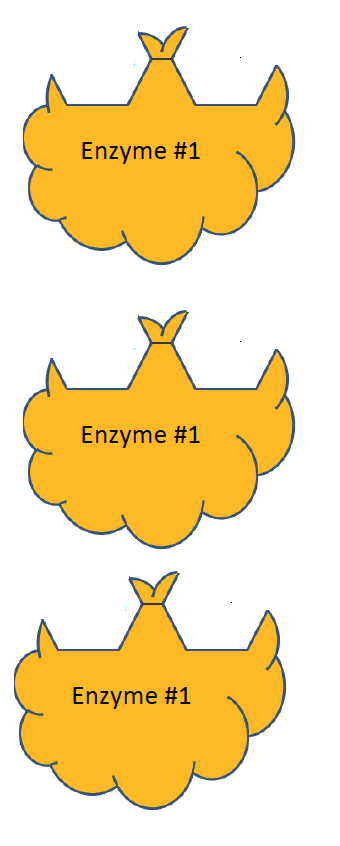 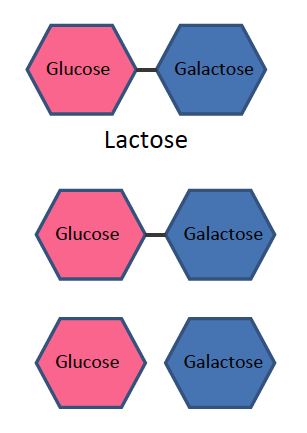 Enzyme+SubstrateEnzyme-Substrate ComplexEnzyme+Product 1+Product 2